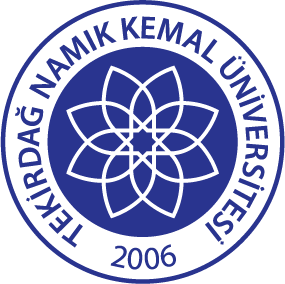 TNKÜAĞIZ VE DİŞ SAĞLIĞIUYGULAMA VE ARAŞTIRMA MERKEZİ EĞİTİM DEĞERLENDİRME FORMUDoküman No:EYS-FRM-245TNKÜAĞIZ VE DİŞ SAĞLIĞIUYGULAMA VE ARAŞTIRMA MERKEZİ EĞİTİM DEĞERLENDİRME FORMUHazırlama Tarihi:05.01.2022TNKÜAĞIZ VE DİŞ SAĞLIĞIUYGULAMA VE ARAŞTIRMA MERKEZİ EĞİTİM DEĞERLENDİRME FORMURevizyon Tarihi:--TNKÜAĞIZ VE DİŞ SAĞLIĞIUYGULAMA VE ARAŞTIRMA MERKEZİ EĞİTİM DEĞERLENDİRME FORMURevizyon No:0TNKÜAĞIZ VE DİŞ SAĞLIĞIUYGULAMA VE ARAŞTIRMA MERKEZİ EĞİTİM DEĞERLENDİRME FORMUToplam Sayfa Sayısı:1Konu:Konu:Eğitimci:                                                Tarih:Eğitimci:                                                Tarih:Eğitimci konusuna hâkim ve yeterli bilgi birikimine sahip miydi?5□ 4□  3□  2□  1□Zamanı etkin ve verimli şekilde kullandı mı?5□ 4□ 3□ 2□ 1□Konuları açık, anlaşılır ve seviyenize uygun işledi mi?5□ 4□ 3□ 2□ 1□Eğitim mesleki ve kişisel gelişiminize olumlu katkılar sağladı mı?5□ 4□ 3□ 2□ 1□Merkezimizin hangi konularda seminer/eğitim düzenlemesini istersiniz?Merkezimizin hangi konularda seminer/eğitim düzenlemesini istersiniz?Görüş ve Önerileriniz:Görüş ve Önerileriniz: